                         S. MENAKA, M.Sc.,M.Phil.B.Ed,      NO1, POST OFFICE STREET,TRANQUEBAR(PO), NAGAI DTEDUCATIONYear		Course			                       Institution				             %CGPA2015		M.Phil., Mathematics	         T.B.M.L College, PORAYAR	                                           83%2012		MSc., Mathematics                  Thiru.vi.ka arts college, THIRUVARUR                         69%                          2008		B.Sc.,Mathematics                  ADMCollege, NAGAPATTINAM	                             79%2004		HSc	                                       GHSSchool, THITTACHERY	                                           63%                        RESEARCH INTERESTFuzzy AlgebraTopology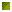 Graph TheoryOrdinary Differential Equation EMPLOYMENT HISTORYAsst.Prof, Department of mathematics  EGS PILLAY  Engineering college – Nagapattinam  from 15.9.2015PEER REVIEWED CONFERENCE PRESENTATIONNCETMSH-Nearest approximation of fuzzy quantity in parametric form at E.G.S.Pillay Engg.CollegePOSITIONS HELDClass CouncilorKnowledage corner co-ordinatorSUBJECTS HANDLEDMA6251-Mathematics IISKILLS AND ATTRIBUTESPositive approach, Optimistic, Team Worker,Achiever.E-Mail : shiva.sethu23 @gmail.comContact : 9500286303